           Jaroměř 20.04.2017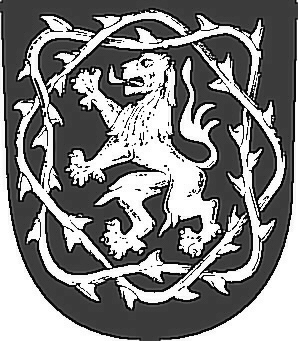 Č.spisu:	Č. jednací:	PDMUJA 12405/2017Vyřizuje:	Ing. Alena KotlandováTel.:		491847156e-mail:		kotlandova@jaromer-josefov.czDotazník na změnu systému sběru komunálního odpadu v Jaroměři „zaplať  co nevytřídíš“Město Jaroměř níže uvedeným dotazníkem má zájem zjistit zda obyvatelé bydlící v rodinných domech mají zájem o změnu systému odpadového hospodářství zavedeného ve městě Jaroměř. Cílem této změny by měla být skutečnost, že každý zaplatí za odpad, který vyprodukuje a nevytřídí. K tomuto cíli by město svým občanům nabídlo zapůjčení (bezplatné) nádoby na plast – 120 l, papír – 120 l, směsný komunální odpad – 120 l nebo 240 l a bioodpad – 120 l nebo 240 l.Dotazník není závazný, Město Jaroměř pouze zjišťuje podklady pro vyčíslení potřebných potencionálních investic, o které by se žádalo z dotačních titulů Evropské Unie. Česká legislativa chystá nový zákon o odpadech, který rapidně zvyšuje poplatek za skládkování zbytkového směsného komunálního odpadu ze současných 500,- Kč/t až na plánovaných cca 2000,- Kč/t. Nadále platí, že od roku 2024 bude úplný zákaz skládkování směsného komunálního odpadu. Toto bude mít jednoznačně za následek několikanásobné zvýšení místního poplatku za odpady. Jedinou cestou jak snížit tento finanční nárůst je snížit celkové množství zbytkového směsného komunálního odpadu a to zvýšeným tříděním (separací) jednotlivých složek jako jsou papír, plast, sklo, nápojový karton, bioodpad a kovy.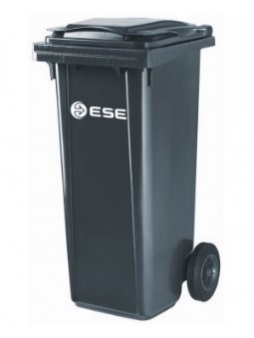 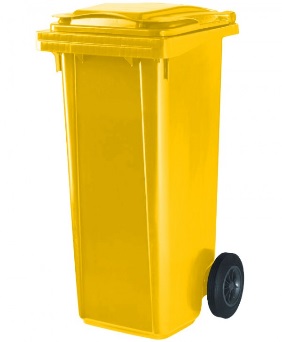 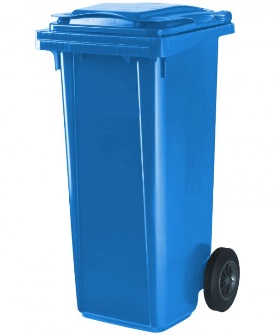 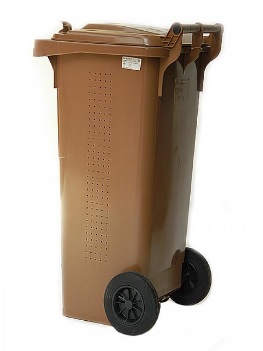 K dopisu je přiložen dotazník, kde Vás laskavě prosíme o vyplnění a předání na Městský úřad Jaroměř, odbor životního prostředí, Ing. Alena Kotlandová.Předání může být provedeno v termínu do 30.června 2017:- osobně, - podáním na podatelně Městského úřadu,- poštou- mailemDotazník je v elektronické podobě ke stažení na webových stránkách www.jaromer-josefov.czVaše další případné dotazy rádi zodpovíme na níže uvedených kontaktech.Kontaktní osoby:Ing. Petr Filipec – vedoucí odboru životního prostředíEmail: filipec@jaromer-josefov.czTel.: 491 847 150Ing. Alena Kotlandová – referentka odboru životního prostředíEmail: kotlandova@jaromer-josefov.czTel.: 491 847 156			 					       Ing. Petr Filipec v. r.							      vedoucí odboru životního prostředíDotazník na změnu systému sběru komunálního odpadu v JaroměřiMajitel nemovitosti …………………………………………………………..Adresa:………………………………………………………………………..Máte zájem o vybavení Vaší nemovitosti nádobami?	Plast (žlutá)							ano	 ne     	 Papír (modrá)							ano	 ne     	 Směsný komunální odpad (černá)				ano	 ne     	 								120 l	 240 l   	 Bioodpad (hnědá)						ano	 ne     	 								120 l	 240 l   	 Měli byste zájem viz. bod. č.1) o změnu paušální platby 400,-Kč/osoba/rok na platbu závislou na četnosti svozu (množství) zbytkového směsného komunálního odpadu?	ano	             ne     	 V případě, že ano, kolik nádob a jaký objem byste potřebovali za předpokladu, že svoz bude probíhat 1 x 14 dní?		      Směsný komunální odpad (černá)			120 1	 počet     									240 l	 počet  	 Měli byste zájem o gravitační zámek na nádobu na směsný komunální odpad (černá)?	ano		ne 								použití zámku najdete na webových stránkách http://www.plamet.cz/popelnicovy-zamek-2300/Měli byste zájem o zapůjčení kompostérů na bioodpad?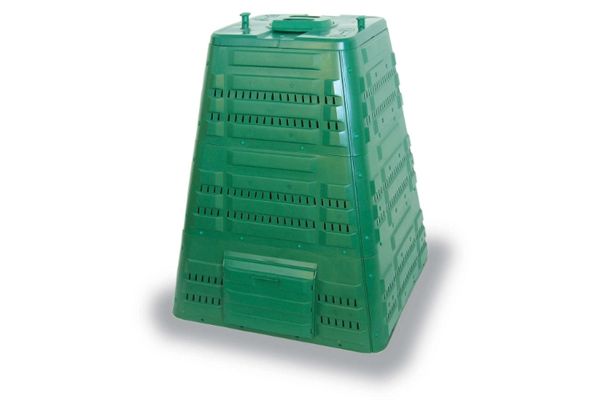 	ano		ne	Měli byste zájem o barevné tašky na tříděné složky (plasty, papír, sklo) vhodné pro třídění doma a odnosu do kontejneru formou daru?										ano		ne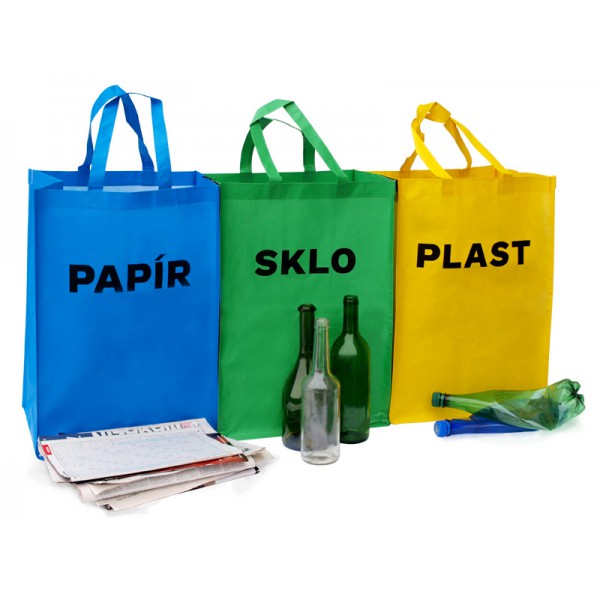 Vaše další podněty pro zlepšení odpadového hospodářství ve městě Jaroměř?Datum:……………………………..		Podpis:………………………………